МУНИЦИПАЛЬНОЕ КАЗЕННОЕ ОБЩЕОБРАЗОВАТЕЛЬНОЕ УЧРЕЖДЕНИЕ «ЛИЦЕЙ № 1 ГОРОДСКОГО ПОСЕЛЕНИЯ ТЕРЕК»РАБОЧАЯ ПРОГРАММАкурса внеурочной деятельности «Функциональная грамотность»для 3  класса начального общего образованияна 2023-2024 учебный год                                                      гп Терек2023Пояснительная записка1.Рабочая программа по курсу «Функциональная грамотность» для 3 класса разработана на основе авторской программы Функциональная грамотность. 3 класс. Программа внеурочной деятельности / М.В. Буряк, С.А. Шейкина. – М.: Планета, 2023. – 96 с. (Учение с увлечением), федерального государственного образовательного стандарта начального общего образования, Концепции духовно-нравственного развития и воспитания личности гражданина России, планируемых результатов начального общего образования, Примерной программы воспитания.2. Рабочая программа реализуется через учебное пособие:Функциональная грамотность. 3 класс. Тренажёр для школьников / М.В. Буряк, С.А. Шейкина. – М.: Планета, 2023. – 112 с. – (Учение с увлечением).3.Согласно учебному плану МБОО Старомайнская СОШ №2 на реализацию этой программы отводится 1 час в неделю, 34 часа в год.Программа «Функциональная грамотность» учитывает возрастные, общеучебные и психологические особенности младшего школьника.  Цель программы: создание условий для развития функциональной грамотности.  Программа разбита на четыре блока: «Читательская грамотность», «Математическая грамотность», «Финансовая грамотность» и «Естественно-научная грамотность». Целью изучения блока «Читательская грамотность» является развитие способности учащихся к осмыслению письменных текстов и рефлексией на них, использования их содержания для достижения собственных целей, развития знаний и возможностей для активного участия в жизни общества. Оценивается не техника чтения и буквальное понимание текста, а понимание и рефлексия на текст, использование прочитанного для осуществления жизненных целей.  Целью изучения блока «Математическая грамотность» является формирование у обучающихся способности определять и понимать роль математики в мире, в котором они живут, высказывать хорошо обоснованные математические суждения и использовать математику так, чтобы удовлетворять в настоящем и будущем потребности, присущие созидательному, заинтересованному и мыслящему гражданину.    Целью изучения блока «Финансовая грамотность» является развитие экономического образа мышления, воспитание ответственности нравственного поведения в области экономических отношений в семье, формирование опыта применения полученных знаний и умений для решения элементарных вопросов в области экономики семьи.  Целью изучения блока «Естественно-научная грамотность» является формирование у обучающихся способности использовать естественно-научные знания для выделения в реальных ситуациях проблем, которые могут быть исследованы и решены с помощью научных методов, для получения выводов, основанных на наблюдениях и экспериментах. Эти выводы необходимы для понимания окружающего мира, тех изменений, которые вносит в него деятельность человека, и для принятия соответствующих решений.  Раздел 1. Результаты освоения курса внеурочной деятельности«Функциональная грамотность»Программа обеспечивает достижение третьеклассниками следующих личностных, метапредметных результатов. Личностные результаты изучения курса:овладевать начальными навыками адаптации в мире финансовых отношений: осознавать себя как члена семьи, общества и государства: участие в обсуждении финансовых проблем семьи, принятии решений о семейном бюджете; сопоставление доходов и расходов, простые вычисления в области семейных финансов; осознавать личную ответственность за свои поступки;уметь сотрудничать со взрослыми и сверстниками в различных ситуациях. Метапредметные результаты изучения курса: Познавательные: осваивать способы решения проблем творческого и поискового характера: работа над проектами и исследования; использовать различные способы поиска, сбора, обработки, анализа и представления информации;овладевать логическими действиями сравнения, обобщения, классификации, установления аналогий и причинно-следственных связей, построения рассуждений, отнесения к известным понятиям; использовать знаково-символические средства, в том числе моделирование;ориентироваться в своей системе знаний: отличать новое от уже известного;делать предварительный отбор источников информации: ориентироваться в потоке информации;добывать новые знания: находить ответы на вопросы, используя учебные пособия, свой жизненный опыт и информацию, полученную от окружающих;перерабатывать полученную информацию: сравнивать и группировать объекты;преобразовывать информацию из одной формы в другую.Регулятивные: проявлять познавательную и творческую инициативу; принимать и сохранять учебную цель и задачу;планировать ее реализацию, в том числе во внутреннем плане;контролировать и оценивать свои действия, вносить соответствующие коррективы в их выполнение;уметь отличать правильно выполненное задание от неверного;оценивать правильность выполнения действий: знакомство с критериями оценивания, самооценка и взаимооценка.Коммуникативные: адекватно передавать информацию и выражать свои мысли в соответствии с поставленными задачами и отображать предметное содержание и условия деятельности в речи;доносить свою позицию до других: оформлять свою мысль в устной и письменной речи (на уровне одного предложения или небольшого текста);слушать и понимать речь других;совместно договариваться о правилах работы в группе;учиться выполнять различные роли в группе (лидера, исполнителя, критика).Предметные результаты изучения блока «Читательская грамотность»:способность понимать, использовать, оценивать тексты, размышлять о них и заниматься чтением для того, чтобы достигать своих целей, расширять свои знания и возможности, участвовать в социальной жизни;способность различать тексты различных жанров и типов;умение находить необходимую информацию в прочитанных текстах;умение задавать вопросы по содержанию прочитанных текстов;умение составлять речевое высказывание в устной и письменной форме в соответствии с поставленной учебной задачей.Предметные результаты изучения блока «Математическая грамотность»:способность формулировать, применять и интерпретировать математику в разнообразных контекстах;способность проводить математические рассуждения;способность использовать математические понятия, факты, чтобы описать, объяснить и предсказывать явления; способность понимать роль математики в мире, высказывать обоснованные суждения и принимать решения, которые необходимы конструктивному, активному и размышляющему человеку.Предметные результаты изучения блока «Финансовая грамотность»:понимание и правильное использование финансовых терминов; представление о семейных расходах и доходах; умение проводить простейшие расчеты семейного бюджета;представление о различных видах семейных доходов; представление о различных видах семейных расходов;представление о способах экономии семейного бюджета.Предметные результаты изучения блока «Естественно-научная грамотность»:способность осваивать и использовать естественно-научные знания для распознания и постановки вопросов, для освоения новых знаний, для объяснения естественно-научных явлений и формулирования основанных на научных доказательствах выводов;способность понимать основные особенности естествознания как формы человеческого познания.Раздел 2. Содержание курса внеурочной деятельностиЧитательская грамотность (1, 3, 5, 7, 9, 11, 13, 15 занятия): научно-познавательные тексты; основная мысль текста, тема текста, деление текста на части, составление плана текста; ответы на вопросы по содержанию прочитанного текста, лексическое значение слов; личностная оценка прочитанного.Естественно-научная грамотность (2, 4, 6, 8, 10, 12, 14 занятия): особенности жизнедеятельности дождевых червей: кальций и его роль в организме человека, дрожжи, виды облаков, свойства мела, свойства мыла, восковые свечи, магнит и его свойства.Финансовая грамотность (18, 20, 22, 24, 26, 28, 30, 32 занятия): бюджет, уровни государственного бюджета, семейный бюджет, заработная плата, пенсия, дополнительные доходы (выигрыш, клад, пособия). Обязательные, желаемые и непредвиденные расходы. Налоги. Экономия семейного бюджета.Математическая грамотность (19, 21, 23, 25, 27, 29, 31, 33 занятия): нахождение значений математических выражений в пределах 100000, составление числовых выражений и нахождение их значений, задачи на нахождение суммы; задачи на нахождение части числа, задачи на увеличение и уменьшение числа на несколько единиц, решение задачи с тройкой величин «цена, количество, стоимость», чтение и заполнение таблиц, столбчатых и круговых диаграмм, работа с графиками.Формы организации занятий: кружок, игра, соревнование, турнир, практика, экскурсия.Виды деятельности: игровая деятельность, познавательная деятельность, проблемно – ценностное общение, социальное творчество.Раздел 3. Тематическое планированиеКалендарно-тематическое планирование     РАССМОТРЕНОна заседании МОклассных руководителейПротокол № 1от «24» августа 2023 г. СОГЛАСОВАНОзаместитель директора по ВР    МКОУ Лицей №1 г.п. ТерекА.А. Охова«24» августа2023г.УТВЕРЖДЕНОДиректор 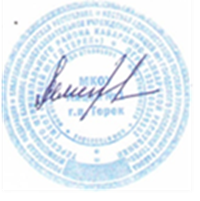 МКОУ Лицей №1 г.п. Терек___________Л.З. Балкарова(подпись)            «24» августа2023 г. №Наименование разделов и темОбщее количество часов на изучение1Блок «Читательская грамотность»82Блок «Естественно-научная грамотность»93Блок «Финансовая грамотность»84Блок «Математическая грамотность»9ИтогоИтого34 часа№
п/пТема урокаДата 
изученияДата 
изученияПримечание№
п/пТема урокаДата 
изученияДата 
изученияПримечание№
п/пТема урокаПо плануПо фактуПримечаниеБлок «Читательская грамотность» (8 ч)Блок «Читательская грамотность» (8 ч)Блок «Читательская грамотность» (8 ч)Блок «Читательская грамотность» (8 ч)Блок «Читательская грамотность» (8 ч)Про дождевого червяка06.09Кальций13.09Сколько весит облако?20.09Хлеб – всему голова27.09Про мел04.10Про мыло11.10История свечи18.10МагнитБлок «Естественно-научная грамотность» (9 ч)Блок «Естественно-научная грамотность» (9 ч)Блок «Естественно-научная грамотность» (9 ч)Блок «Естественно-научная грамотность» (9 ч)Блок «Естественно-научная грамотность» (9 ч)Дождевые черви25.10Полезный кальций09.11Про облака16.11Про хлеб и дрожжи23.11Интересное вещество – мел30.11Чем интересно мыло и как оно «работает»07.12Про свечи14.12Волшебный магнит21.12Проверь себя28.12Блок «Финансовая грамотность» (8 ч)Блок «Финансовая грамотность» (8 ч)Блок «Финансовая грамотность» (8 ч)Блок «Финансовая грамотность» (8 ч)Блок «Финансовая грамотность» (8 ч)Что такое «бюджет»?10.01Семейный бюджет17.01Откуда в семье берутся деньги? Зарплата24.01Откуда в семье берутся деньги? Пенсия и социальные пособия31.01Откуда в семье берутся деньги? Наследство, вклад, выигрыш07.02На что тратятся семейные деньги? Виды расходов14.02На что тратятся семейные деньги? Обязательные платежи21.02Как сэкономить семейные деньги?28.02Блок «Математическая грамотность» (9 ч)Блок «Математическая грамотность» (9 ч)Блок «Математическая грамотность» (9 ч)Блок «Математическая грамотность» (9 ч)Блок «Математическая грамотность» (9 ч)Расходы и доходы бюджета06.03Планируем семейный бюджет13.03Подсчитываем семейный доход20.03Пенсии и пособия6.04Подсчитываем случайные (нерегулярные) доходы13.04Подсчитываем расходы20.04Расходы на обязательные платежи27.04Подсчитываем сэкономленные деньги10.05Проверь себя17.05